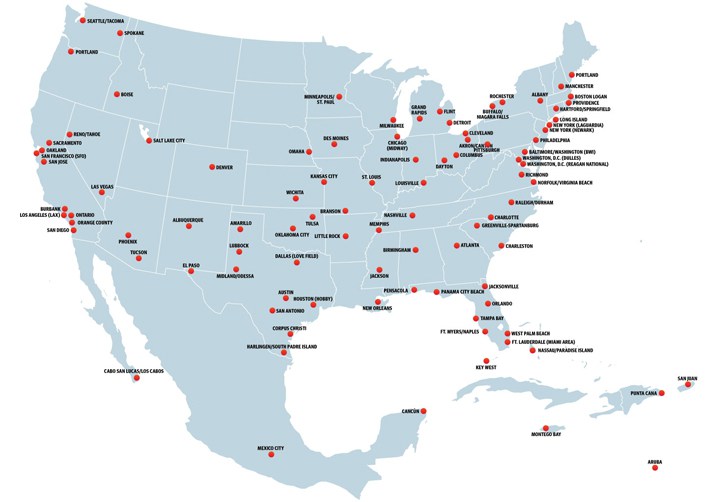 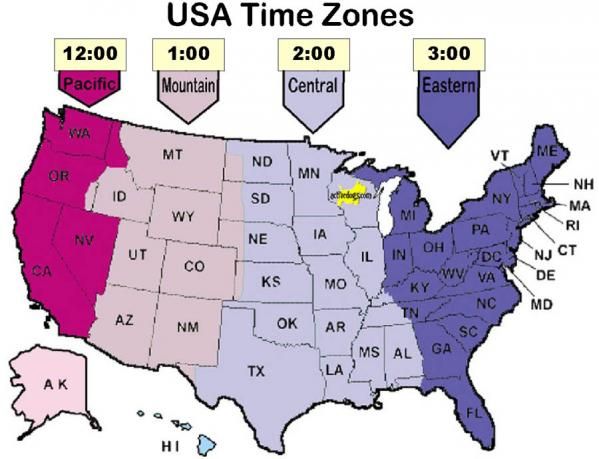 Places we are going:Camp Park Army Base (staying with Aunt Joanie) Dublin CADowntown Pleasanton CAWinchester MansionUncle Cory’s Coast Guard BaseUSS Hornet (Aircraft Carrier)Tour of all downtown San FranCalifornia Academy of ScienceGolden Gate BridgePalace of Fine Arts??**Exploratorium**??AlcatrazFisherman’s Wharf	Aquarium of the Bay	Wax Museum (Madame Tussauds)	Ripley’s Believe it Or Not	Eating at Aliota’s RestaurantGo Car Tour of China TownThe Presidio (old military base)Walt Disney MuseumMuir Woods?? Monterey Bay??SundayMondayTuesdayWednesdayThursdayFridaySaturdayFebruary 23SW FlightCLE to Vegas11:40am-Feb 24Feb 25Feb 26Feb 27Feb 28March 1March 2March 3March 4March 5